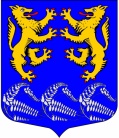 СОВЕТ ДЕПУТАТОВМУНИЦИПАЛЬНОГО ОБРАЗОВАНИЯ«ЛЕСКОЛОВСКОЕ СЕЛЬСКОЕ ПОСЕЛЕНИЕ»ВСЕВОЛОЖСКОГО МУНИЦИПАЛЬНОГО РАЙОНАЛЕНИНГРАДСКОЙ ОБЛАСТИ                                    РЕ Ш Е Н И Е29.11.2013                                                                                       №40дер. Верхние Осельки О передаче отдельных полномочий муниципального образования «Лесколовское сельское поселение» Всеволожского муниципального района Ленинградской области Муниципальному образованию «Всеволожский муниципальный район» Ленинградской области В соответствии со статьёй 15 частью 4 Федерального закона от 06.10.2003г. № 131-ФЗ «Об общих принципах организации местного самоуправления в Российской Федерации»; руководствуясь статьёй 8 частью 2 Устава муниципального образования «Лесколовское сельское поселение» Всеволожского муниципального района Ленинградской области, утверждённого решением совета депутатов муниципального образования «Лесколовское сельское поселение» от 06 июля 2011 года № 26, совет депутатов муниципального образования «Лесколовское сельское поселение» Всеволожского муниципального района Ленинградской области принял РЕШЕНИЕ: 1. Утвердить перечень отдельных полномочий администрации муниципального образования «Лесколовское сельское поселение» Всеволожского муниципального района Ленинградской области, передаваемых для исполнения Всеволожскому муниципальному району Ленинградской области (Приложение 1). 2. Поручить главе администрации муниципального образования «Лесколовское сельское поселение» Всеволожского муниципального района Ленинградской области (Ананян А.Г.) заключить соглашения с администрацией муниципального образования «Всеволожский муниципальный район» Ленинградской области о передаче отдельных полномочий на 2014 год, пункты 1- 5,  согласно приложения 1. 3. Поручить главе муниципального образования «Лесколовское сельское поселение» Всеволожского муниципального района Ленинградской области (Михееву А. Л.) заключить соглашение с контрольным органом муниципального образования «Всеволожский муниципальный район» Ленинградской области о передаче отдельных полномочий на 2014 год, пункт 6, согласно приложения 1. 4. По соглашению сторон, исполнение отдельных полномочий, переданных от муниципального образования «Лесколовское сельское поселение» муниципальному образованию «Всеволожский муниципальный район» Ленинградской области, могут быть прекращены досрочно. 5. Опубликовать настоящее решение в газете «Лесколовские вести» и на официальных сайтах муниципального образования в информационно- телекоммуникационной сети «Интернет». 6. Решение вступает в силу со дня его официального опубликования. 7. Настоящее решение направить в уполномоченный орган – орган исполнительной власти Ленинградской области, уполномоченный Правительством Ленинградской области на осуществление деятельности по организации и ведению регистра муниципальных нормативных правовых актов Ленинградской области, для внесения в федеральный регистр муниципальных нормативных правовых актов. 8. Контроль исполнения решения оставляю за собой. Глава муниципального образования                                  А.Л. Михеев Приложение № 1 к решению совета депутатов МО «Лесколовское сельское поселение» от «29» ноября 2013г. № 40                                                    П Е Р Е Ч Е Н Ь полномочий, передаваемых для исполнения, от муниципального образования «Лесколовское сельское поселение» Всеволожского муниципального района Ленинградской области муниципальному образованию «Всеволожский муниципальный район» Ленинградской области на 2014 год 1.Формирование, исполнение и контроль над исполнением бюджета муниципального образования «Лесколовское сельское поселение». 2.Организация библиотечного обслуживания населения, комплектование библиотечных фондов библиотек поселения. 3.Расчет субсидий на оплату жилого помещения, коммунальных услуг и организации предоставления их гражданам, имеющим право на их получение в соответствии с жилищным законодательством. 4. По комиссии «О признании жилого помещения пригодным (непригодным) для проживания; многоквартирного жилого дома аварийным и подлежащим сносу; признание частных жилых домов пригодными (непригодными) для проживания» - на межведомственную комиссию Всеволожского муниципального района Ленинградской области. 5. По администрированию доходов от продажи земельных участков, доходов, получаемых в виде арендной платы за земельные участки, государственная собственность на которые не разграничена и которые расположены в границах поселений администрации района.           6. Осуществление внешнего муниципального контроля контрольным органом муниципального образования «Всеволожский муниципальный район» Ленинградской области.